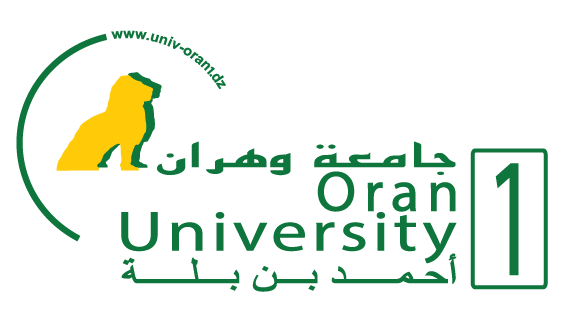 A FRAMEWORK AGREEMENTBETWEENTHE UNIVERSITY OF ORAN 1 AHMED BEN BELLAALGERIAANDTHE UNIVERSITY OF …………………………20…Framework AgreementBetweenTHE UNIVERSITY OF Address:Represented by its president, Professor On the one handAndTHE UNIVERSITY OF ORAN 1 AHMED BEN BELLA   Here in after called The University of Oran1BOP 1524 El M’Naouer 31000 Oran, AlgeriaRepresented by its president, Professor AMINE ABDELMALEKOn the other handDesiring to facilitate and develop closer relationships in education and research, within the broader framework of cooperation between the two countries. Have agreed as follows:ARTICLE 1 :The present Framework Agreement hereinafter referred to as “The Agreement”, aims at extending the scientific cooperation, and academic and cultural exchanges between The University of           and the University of Oran1.ARTICLE 2:The contracting parties agree to proceed, in accordance with existing laws and regulations of their countries, and the means at their disposal, to exchanges of students, doctoral students, teachers and researchers to take part in educational activities and research.ARTICLE 3:The field of The Agreement will cover the common scientific disciplines to both parties. The modalities for the activities implementation, their goals, and concerned scientific fields shall be specified in Applicable agreements in completion of The Agreement.No provisions of The Agreement shall be interpreted as giving rights and obligations besides the fields that shall be determined in the Applicable Agreements.ARTICLE 4:The activities of the contracting parties may concern:The cooperation within the framework of scientific research ;The cooperation within the framework of high education, particularly PhD supervision ( Cotutelle);The joint organization of mobility and exchange missions within  the framework of internships, seminars and conferences, in particular by encouraging: The exchange of students and PhD students within the framework of research activities;The exchange of students ;The exchange of teachers for the activities of partnership training, co-construction and co-direction of training offerings;The exchange of scientific documents and equipments for research ;ARTICLE 5:Each of the parties remain owner of its own knowledge and production, in particular pedagogical experience, research products and software being part of their know-how before the beginning of this agreement.ARTICLE 6:The compensation package of teachers, researchers, and other staff in mobility within the framework of the application of this Agreement is managed in accordance with existing laws and regulations in each country.ARTICLE 7:Each of the two partner universities are committed to make every effort to facilitate the admission and residence of visiting teachers, researchers, PhD students, postdocs, and students of first and second cycle, offering them access to academic, scientific and cultural services. For this purpose, each university will appoint coordinators for administrative and pedagogical monitoring of these mobility’s.ARTICLE 8:The Contracting Parties shall consult with one another, whenever it is felt appropriate, to evaluate the development of teaching and research actions, to draw final conclusions of the achieved or under construction actions, and to develop cooperation programs. ARTICLE 9:In order to ensure the follow up of their collaboration, the parties jointly set up a steering committee, comprising equal numbers of appointed members by each signatory authority of the agreement.In this context, the Steering Committee is to develop, implement, monitor and evaluate the protocols of cooperation between the two universities and to detail the activities to be performed, the institutions and persons concerned, the duration and the means available.The steering committee is responsible in particular proposing concrete programs of exchange and cooperation decided by both institutions, and must ensure both the practice and possible improvement of this agreement.ARTICLE 10:The Convention will come into force from the date of signature by both parties for a period of three years, automatically renewable for a similar period. The two parties may terminate the agreement at any time after giving at least three months’ notice. Possible changes in the Agreement, subject to mutual consent of the parties, will result in the drafting of an amendment.ARTICLE 11:Articles of this Agreement may be amended or modified, only with the consent of both contracting parties. Any amendment or modification to this Agreement will be presented by each of the contracting parties to their respective authorities and, where appropriate, subject to their approval.ARTICLE 12:The two parties undertake to carry out compromise agreement, which are not completed at the time of the expiry of the validity of The Agreement.ARTICLE 13:This Agreement is drawn up in two originals, in Arabic, in French and English, all three being equally authentic.Done at ……… on ……., 20..ON BEHALF OF THE UNIVERSITY		ON BEHALF OF THE UNIVERSITY	OF ORAN1 						OF    …………The President,					The President,Pr. AMINE ABDELMALEK				